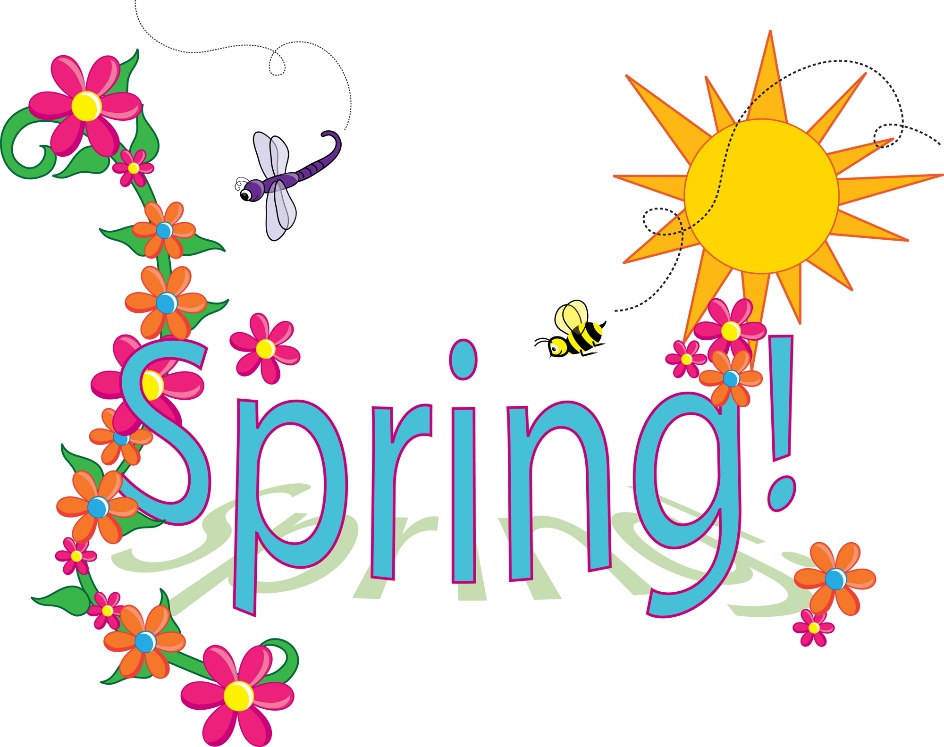 Class NewsMrs. Williams’ Second GradeMarch 27, 2023Reading Skills: helping verbs, main idea/details, syllable patternsLanguage:  prefixesSpelling: suffixes –er, -estMath: fractionsScience/Social Studies: begin plant functionsUpcoming Events:Report cards go home on Monday, March 27